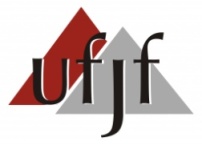 UNIVERSIDADE FEDERAL DE JUIZ DE FORAPRÓ-REITORIA DE GRADUAÇÃOCOORDENAÇÃO DOS PROGRAMAS DE GRADUAÇÃOATESTADO DE FREQUÊNCIA /RETROATIVO* PROGRAMA:(     ) MONITORIA GRADUAÇÃO                                      (     ) TP / ACADÊMICO(     ) TP / GESTÃO                                                                  (     ) GET(     ) MONITORIA JR                                                           ORIENTADOR(A):SIAPE:NOME DO PROJETO:Nº DO PROJETO (SIGA):PERÍODO:_______ / _______ / _______ a ______ / _______ / ________ (se refere ao período de atuação do bolsista dento do mês em que o lançamento de frequência via SIGA3 não foi feito dentro do prazo estabelecido pela PROPLAN**). Regime de participação (em caso de Monitoria Graduação): ( ) 6h            ( ) 12hJustificativa para o não lançamento:ATENÇÃO: *o não preenchimento de qualquer um dos campos exigidos irá automaticamente tornar o documento sem efeito.  ** No caso de a solicitação se referir ao mês vigente a frequência é aferida de forma antecipada (se o aluno atuará o mês todo deverá ser indicado a frequência integral, caso contrário indicar o período proporcional). Após a aferição da frequência no SIGA, caso ocorra qualquer informação que implique na suspensão da bolsa, esta deverá ser informada imediatamente ao Setor de Bolsas, para que o pagamento relativo ao mês vigente seja suspenso ou realizado procedimento para devolução da bolsa no mês seguinte.Ficar atento ao período de frequência pelos próximos meses, para que o bolsista não seja prejudicado.NOME / BOLSISTACPFNome legível do orientador(a)Juiz de Fora, ________ / ________ / ________ Assinatura do orientador(a)